DESPESAS (EXCETO INTRA-ORÇAMENTÁRIAS) (I)26.116.000,0026.116.000,0029.876.076,9929.876.076,994.972.081,9222.044.742,26100,00100,00100,007.831.334,735.581.318,8320.894.525,7620.894.525,76100,008.981.551,231.150.216,50    LEGISLATIVA937.638,87937.638,87937.638,87937.638,87175.029,06796.439,913,613,613,61141.198,96208.504,65794.677,18794.677,183,80142.961,691.762,73       Ação Legislativa937.638,87937.638,87937.638,87937.638,87175.029,06796.439,913,613,613,61141.198,96208.504,65794.677,18794.677,183,80142.961,691.762,73    ADMINISTRAÇÃO2.774.835,052.774.835,052.665.603,592.665.603,59577.491,852.449.222,8111,1111,1111,11216.380,78633.657,162.397.210,652.397.210,6511,47268.392,9452.012,16       Administração Geral1.535.095,521.535.095,521.484.045,061.484.045,06313.771,901.354.363,636,146,146,14129.681,43342.857,921.308.792,461.308.792,466,26175.252,6045.571,17       Administração Financeira1.122.682,761.122.682,761.036.203,761.036.203,76252.525,52973.772,234,424,424,4262.431,53273.978,11971.337,23971.337,234,6564.866,532.435,00       Controle Interno16.069,7816.069,7838.369,7838.369,783.917,4626.647,440,120,120,1211.722,343.917,4626.647,4426.647,440,1311.722,340,00       Tecnologia da Informação31.947,6331.947,6352.920,6352.920,633.232,0050.001,550,230,230,232.919,087.162,0045.995,5645.995,560,226.925,074.005,99       Formação de Recursos Humanos39.148,9639.148,9619.573,9619.573,96550,0015.188,000,070,070,074.385,96550,0015.188,0015.188,000,074.385,960,00       Demais Subfunções29.890,4029.890,4034.490,4034.490,403.494,9729.249,960,130,130,135.240,445.191,6729.249,9629.249,960,145.240,440,00    ASSISTÊNCIA SOCIAL1.496.220,451.496.220,451.303.492,091.303.492,09227.002,66950.022,554,314,314,31353.469,54284.279,29947.782,55947.782,554,54355.709,542.240,00       Assistência ao Idoso116.115,26116.115,26151.989,26151.989,26-6.924,2890.644,190,410,410,4161.345,07-1.744,2890.644,1990.644,190,4361.345,070,00       Assistência ao Portador de Deficiência85.000,9785.000,971.503,971.503,970,000,000,000,000,001.503,970,000,000,000,001.503,970,00       Assistência à Criança e ao Adolescente10.001,1710.001,1726.361,1726.361,17-20.860,001.622,500,010,010,0124.738,670,001.622,501.622,500,0124.738,670,00       Assistência Comunitária326.072,26326.072,26419.749,90419.749,90129.181,02316.788,341,441,441,44102.961,56144.241,11314.548,34314.548,341,51105.201,562.240,00       Administração Geral823.030,46823.030,46701.021,46701.021,46124.120,92538.109,522,442,442,44162.911,94140.297,46538.109,52538.109,522,58162.911,940,00       Demais Subfunções136.000,33136.000,332.866,332.866,331.485,002.858,000,010,010,018,331.485,002.858,002.858,000,018,330,00    SAÚDE5.797.206,335.797.206,336.663.529,766.663.529,76932.234,555.520.436,8525,0425,0425,041.143.092,911.190.437,965.505.504,935.505.504,9326,351.158.024,8314.931,92       Atenção Básica4.345.278,344.345.278,344.911.222,784.911.222,78669.753,394.244.795,0419,2619,2619,26666.427,74861.928,604.230.105,194.230.105,1920,25681.117,5914.689,85       Assistência Hospitalar e Ambulatorial596.153,68596.153,68677.885,77677.885,7753.484,46523.235,612,372,372,37154.650,1685.064,98523.235,61523.235,612,50154.650,160,00       Suporte Profilático e Terapêutico300.783,43300.783,43356.838,01356.838,01-1.748,59117.375,680,530,530,53239.462,3310.509,12117.340,62117.340,620,56239.497,3935,06       Vigilância Sanitária39.065,6639.065,6643.216,1443.216,142.587,0028.245,050,130,130,1314.971,096.152,2528.245,0528.245,050,1414.971,090,00       Vigilância Epidemiológica3,553,553,553,550,000,000,000,000,003,550,000,000,000,003,550,00       Alimentação e Nutrição83.984,9683.984,9668.544,9668.544,9611.103,1455.755,960,250,250,2512.789,0011.103,1455.755,9655.755,960,2712.789,000,00       Administração Geral412.635,05412.635,05471.516,89471.516,8972.155,15419.703,091,901,901,9051.813,8090.241,35419.496,08419.496,082,0152.020,81207,01       Demais Subfunções19.301,6619.301,66134.301,66134.301,66124.900,00131.326,420,600,600,602.975,24125.438,52131.326,42131.326,420,632.975,240,00    EDUCAÇÃO7.099.981,957.099.981,959.968.247,809.968.247,802.171.004,007.598.815,7534,4734,4734,472.369.432,052.384.551,537.012.023,967.012.023,9633,562.956.223,84586.791,79       Ensino Fundamental3.202.357,733.202.357,734.918.137,964.918.137,96835.674,153.637.035,5116,5016,5016,501.281.102,451.398.087,963.634.564,233.634.564,2317,391.283.573,732.471,28       Ensino Médio413.598,95413.598,95338.099,95338.099,95500,005.000,000,020,020,02333.099,95591,702.695,592.695,590,01335.404,362.304,41       Ensino Profissional0,050,050,050,050,000,000,000,000,000,050,000,000,000,000,050,00       Ensino Superior80.000,0480.000,0420.000,0420.000,04157,107.598,850,030,030,0312.401,19767,356.432,036.432,030,0313.568,011.166,82       Educação Infantil388.497,97388.497,97791.497,34791.497,34152.421,25658.766,602,992,992,99132.730,74165.039,48658.766,60658.766,603,15132.730,740,00       Educação de Jovens e Adultos220.972,62220.972,62208.211,62208.211,6237.021,67164.266,900,750,750,7543.944,7237.021,67164.266,90164.266,900,7943.944,720,00       Educação Especial176.086,78176.086,78255.751,78255.751,7846.452,86164.718,390,750,750,7591.033,3946.441,42146.521,39146.521,390,70109.230,3918.197,00       Administração Geral2.309.554,882.309.554,883.177.542,643.177.542,641.070.838,242.758.298,6212,5112,5112,51419.244,02705.793,352.196.076,812.196.076,8110,51981.465,83562.221,81       Demais Subfunções308.912,93308.912,93259.006,42259.006,4227.938,73203.130,880,920,920,9255.875,5430.808,60202.700,41202.700,410,9756.306,01430,47    CULTURA1.846.023,991.846.023,991.594.247,991.594.247,9958.910,45197.448,370,900,900,901.396.799,6278.681,18196.981,65196.981,650,941.397.266,34466,72       Difusão Cultural414.723,56414.723,56274.142,56274.142,5641.430,45177.361,370,800,800,8096.781,1961.201,18176.894,65176.894,650,8597.247,91466,72       Demais Subfunções1.431.300,431.431.300,431.320.105,431.320.105,4317.480,0020.087,000,090,090,091.300.018,4317.480,0020.087,0020.087,000,101.300.018,430,00    URBANISMO348.559,80348.559,80440.591,65440.591,6538.336,61185.221,940,840,840,84255.369,7139.817,31172.168,51172.168,510,82268.423,1413.053,43       Infra-Estrutura Urbana348.559,80348.559,80440.591,65440.591,6538.336,61185.221,940,840,840,84255.369,7139.817,31172.168,51172.168,510,82268.423,1413.053,43    HABITAÇÃO1,021,0235.023,1135.023,110,000,000,000,000,0035.023,110,000,000,000,0035.023,110,00       Habitação Rural1,011,0135.023,1035.023,100,000,000,000,000,0035.023,100,000,000,000,0035.023,100,00       Habitação Urbana0,010,010,010,010,000,000,000,000,000,010,000,000,000,000,010,00    SANEAMENTO4,354,354,354,350,000,000,000,000,004,350,000,000,000,004,350,00       Saneamento Básico Rural4,104,104,104,100,000,000,000,000,004,100,000,000,000,004,100,00       Saneamento Básico Urbano0,250,250,250,250,000,000,000,000,000,250,000,000,000,000,250,00    GESTÃO AMBIENTAL182.896,95182.896,95171.911,95171.911,9539.130,65162.555,720,740,740,749.356,2344.660,88162.555,72162.555,720,789.356,230,00       Preservação e Conservação Ambiental177.396,80177.396,80171.907,80171.907,8039.130,65162.555,720,740,740,749.352,0844.660,88162.555,72162.555,720,789.352,080,00       Demais Subfunções5.500,155.500,154,154,150,000,000,000,000,004,150,000,000,000,004,150,00    AGRICULTURA1.790.365,231.790.365,231.840.788,811.840.788,81327.582,981.134.233,565,155,155,15706.555,25173.143,70950.057,27950.057,274,55890.731,54184.176,29       Promoção da Produção Agropecuária1.524.571,931.524.571,931.657.104,511.657.104,51298.174,98978.206,904,444,444,44678.897,61137.538,52794.030,61794.030,613,80863.073,90184.176,29       Administração Geral251.535,60251.535,60183.100,60183.100,6029.408,00156.026,660,710,710,7127.073,9435.605,18156.026,66156.026,660,7527.073,940,00       Demais Subfunções14.257,7014.257,70583,70583,700,000,000,000,000,00583,700,000,000,000,00583,700,00    ENERGIA18.086,6018.086,6018.086,6018.086,600,000,000,000,000,0018.086,600,000,000,000,0018.086,600,00       Energia Elétrica18.086,6018.086,6018.086,6018.086,600,000,000,000,000,0018.086,600,000,000,000,0018.086,600,00    TRANSPORTE3.007.349,313.007.349,313.268.048,683.268.048,68295.666,152.193.861,259,959,959,951.074.187,43369.007,081.901.399,401.901.399,409,101.366.649,28292.461,85       Transporte Rodoviário2.468.859,922.468.859,922.809.753,142.809.753,14189.228,061.791.656,008,138,138,131.018.097,14258.885,741.499.549,151.499.549,157,181.310.203,99292.106,85       Administração Geral509.974,13509.974,13456.167,28456.167,28106.438,09400.080,251,811,811,8156.087,03109.801,34399.725,25399.725,251,9156.442,03355,00       Demais Subfunções28.515,2628.515,262.128,262.128,260,002.125,000,010,010,013,26320,002.125,002.125,000,013,260,00    DESPORTO E LAZER175.021,31175.021,31150.321,31150.321,3125.472,0063.165,070,290,290,2987.156,2427.848,4163.165,0763.165,070,3087.156,240,00       Desporto Comunitário171.721,08171.721,08149.436,08149.436,0824.884,0062.283,070,280,280,2887.153,0127.260,4162.283,0762.283,070,3087.153,010,00       Demais Subfunções3.300,233.300,23885,23885,23588,00882,000,000,000,003,23588,00882,00882,000,003,230,00    ENCARGOS ESPECIAIS339.878,16339.878,16812.767,40812.767,40104.220,96793.318,483,603,603,6019.448,92146.729,68790.998,87790.998,873,7921.768,532.319,61       Outros Encargos Especiais339.878,16339.878,16812.767,40812.767,40104.220,96793.318,483,603,603,6019.448,92146.729,68790.998,87790.998,873,7921.768,532.319,61    RESERVA DE CONTINGÊNCIA *301.930,63301.930,635.773,035.773,035.773,035.773,03TOTAL (III) = (I + II)26.116.000,0026.116.000,0029.876.076,9929.876.076,994.972.081,9222.044.742,26100,00100,00100,007.831.334,735.581.318,8320.894.525,7620.894.525,76100,008.981.551,231.150.216,50FONTE: SISTEMA CONTÁBIL, UNIDADE RESPONSÁVEL Município de Chuvisca, DATA DA EMISSÃO 28/01/2022 E HORA DA EMISSÃO 15:37:05FONTE: SISTEMA CONTÁBIL, UNIDADE RESPONSÁVEL Município de Chuvisca, DATA DA EMISSÃO 28/01/2022 E HORA DA EMISSÃO 15:37:05FONTE: SISTEMA CONTÁBIL, UNIDADE RESPONSÁVEL Município de Chuvisca, DATA DA EMISSÃO 28/01/2022 E HORA DA EMISSÃO 15:37:05FONTE: SISTEMA CONTÁBIL, UNIDADE RESPONSÁVEL Município de Chuvisca, DATA DA EMISSÃO 28/01/2022 E HORA DA EMISSÃO 15:37:05FONTE: SISTEMA CONTÁBIL, UNIDADE RESPONSÁVEL Município de Chuvisca, DATA DA EMISSÃO 28/01/2022 E HORA DA EMISSÃO 15:37:05FONTE: SISTEMA CONTÁBIL, UNIDADE RESPONSÁVEL Município de Chuvisca, DATA DA EMISSÃO 28/01/2022 E HORA DA EMISSÃO 15:37:05FONTE: SISTEMA CONTÁBIL, UNIDADE RESPONSÁVEL Município de Chuvisca, DATA DA EMISSÃO 28/01/2022 E HORA DA EMISSÃO 15:37:05FONTE: SISTEMA CONTÁBIL, UNIDADE RESPONSÁVEL Município de Chuvisca, DATA DA EMISSÃO 28/01/2022 E HORA DA EMISSÃO 15:37:05FONTE: SISTEMA CONTÁBIL, UNIDADE RESPONSÁVEL Município de Chuvisca, DATA DA EMISSÃO 28/01/2022 E HORA DA EMISSÃO 15:37:05FONTE: SISTEMA CONTÁBIL, UNIDADE RESPONSÁVEL Município de Chuvisca, DATA DA EMISSÃO 28/01/2022 E HORA DA EMISSÃO 15:37:05FONTE: SISTEMA CONTÁBIL, UNIDADE RESPONSÁVEL Município de Chuvisca, DATA DA EMISSÃO 28/01/2022 E HORA DA EMISSÃO 15:37:05FONTE: SISTEMA CONTÁBIL, UNIDADE RESPONSÁVEL Município de Chuvisca, DATA DA EMISSÃO 28/01/2022 E HORA DA EMISSÃO 15:37:05FONTE: SISTEMA CONTÁBIL, UNIDADE RESPONSÁVEL Município de Chuvisca, DATA DA EMISSÃO 28/01/2022 E HORA DA EMISSÃO 15:37:05FONTE: SISTEMA CONTÁBIL, UNIDADE RESPONSÁVEL Município de Chuvisca, DATA DA EMISSÃO 28/01/2022 E HORA DA EMISSÃO 15:37:05FONTE: SISTEMA CONTÁBIL, UNIDADE RESPONSÁVEL Município de Chuvisca, DATA DA EMISSÃO 28/01/2022 E HORA DA EMISSÃO 15:37:05FONTE: SISTEMA CONTÁBIL, UNIDADE RESPONSÁVEL Município de Chuvisca, DATA DA EMISSÃO 28/01/2022 E HORA DA EMISSÃO 15:37:05FONTE: SISTEMA CONTÁBIL, UNIDADE RESPONSÁVEL Município de Chuvisca, DATA DA EMISSÃO 28/01/2022 E HORA DA EMISSÃO 15:37:05Nota: O Manual de Demonstrativos Fiscais trouxe a exclusão da linha "Reserva do RPPS" do Anexo 02 RREO " Demonstrativo da Execução das Despesas por Função/Subfunção, tendo em vista que não ocorre execução de despesa nessa dotação e que, no Balanço Orçamentário, essa informação passou a figurar após o somatório das despesas.
Nota: O Manual de Demonstrativos Fiscais trouxe a exclusão da linha "Reserva do RPPS" do Anexo 02 RREO " Demonstrativo da Execução das Despesas por Função/Subfunção, tendo em vista que não ocorre execução de despesa nessa dotação e que, no Balanço Orçamentário, essa informação passou a figurar após o somatório das despesas.
Nota: O Manual de Demonstrativos Fiscais trouxe a exclusão da linha "Reserva do RPPS" do Anexo 02 RREO " Demonstrativo da Execução das Despesas por Função/Subfunção, tendo em vista que não ocorre execução de despesa nessa dotação e que, no Balanço Orçamentário, essa informação passou a figurar após o somatório das despesas.
Nota: O Manual de Demonstrativos Fiscais trouxe a exclusão da linha "Reserva do RPPS" do Anexo 02 RREO " Demonstrativo da Execução das Despesas por Função/Subfunção, tendo em vista que não ocorre execução de despesa nessa dotação e que, no Balanço Orçamentário, essa informação passou a figurar após o somatório das despesas.
Nota: O Manual de Demonstrativos Fiscais trouxe a exclusão da linha "Reserva do RPPS" do Anexo 02 RREO " Demonstrativo da Execução das Despesas por Função/Subfunção, tendo em vista que não ocorre execução de despesa nessa dotação e que, no Balanço Orçamentário, essa informação passou a figurar após o somatório das despesas.
Nota: O Manual de Demonstrativos Fiscais trouxe a exclusão da linha "Reserva do RPPS" do Anexo 02 RREO " Demonstrativo da Execução das Despesas por Função/Subfunção, tendo em vista que não ocorre execução de despesa nessa dotação e que, no Balanço Orçamentário, essa informação passou a figurar após o somatório das despesas.
Nota: O Manual de Demonstrativos Fiscais trouxe a exclusão da linha "Reserva do RPPS" do Anexo 02 RREO " Demonstrativo da Execução das Despesas por Função/Subfunção, tendo em vista que não ocorre execução de despesa nessa dotação e que, no Balanço Orçamentário, essa informação passou a figurar após o somatório das despesas.
Nota: O Manual de Demonstrativos Fiscais trouxe a exclusão da linha "Reserva do RPPS" do Anexo 02 RREO " Demonstrativo da Execução das Despesas por Função/Subfunção, tendo em vista que não ocorre execução de despesa nessa dotação e que, no Balanço Orçamentário, essa informação passou a figurar após o somatório das despesas.
Nota: O Manual de Demonstrativos Fiscais trouxe a exclusão da linha "Reserva do RPPS" do Anexo 02 RREO " Demonstrativo da Execução das Despesas por Função/Subfunção, tendo em vista que não ocorre execução de despesa nessa dotação e que, no Balanço Orçamentário, essa informação passou a figurar após o somatório das despesas.
Nota: O Manual de Demonstrativos Fiscais trouxe a exclusão da linha "Reserva do RPPS" do Anexo 02 RREO " Demonstrativo da Execução das Despesas por Função/Subfunção, tendo em vista que não ocorre execução de despesa nessa dotação e que, no Balanço Orçamentário, essa informação passou a figurar após o somatório das despesas.
Nota: O Manual de Demonstrativos Fiscais trouxe a exclusão da linha "Reserva do RPPS" do Anexo 02 RREO " Demonstrativo da Execução das Despesas por Função/Subfunção, tendo em vista que não ocorre execução de despesa nessa dotação e que, no Balanço Orçamentário, essa informação passou a figurar após o somatório das despesas.
Nota: O Manual de Demonstrativos Fiscais trouxe a exclusão da linha "Reserva do RPPS" do Anexo 02 RREO " Demonstrativo da Execução das Despesas por Função/Subfunção, tendo em vista que não ocorre execução de despesa nessa dotação e que, no Balanço Orçamentário, essa informação passou a figurar após o somatório das despesas.
Nota: O Manual de Demonstrativos Fiscais trouxe a exclusão da linha "Reserva do RPPS" do Anexo 02 RREO " Demonstrativo da Execução das Despesas por Função/Subfunção, tendo em vista que não ocorre execução de despesa nessa dotação e que, no Balanço Orçamentário, essa informação passou a figurar após o somatório das despesas.
Nota: O Manual de Demonstrativos Fiscais trouxe a exclusão da linha "Reserva do RPPS" do Anexo 02 RREO " Demonstrativo da Execução das Despesas por Função/Subfunção, tendo em vista que não ocorre execução de despesa nessa dotação e que, no Balanço Orçamentário, essa informação passou a figurar após o somatório das despesas.
Nota: O Manual de Demonstrativos Fiscais trouxe a exclusão da linha "Reserva do RPPS" do Anexo 02 RREO " Demonstrativo da Execução das Despesas por Função/Subfunção, tendo em vista que não ocorre execução de despesa nessa dotação e que, no Balanço Orçamentário, essa informação passou a figurar após o somatório das despesas.
Nota: O Manual de Demonstrativos Fiscais trouxe a exclusão da linha "Reserva do RPPS" do Anexo 02 RREO " Demonstrativo da Execução das Despesas por Função/Subfunção, tendo em vista que não ocorre execução de despesa nessa dotação e que, no Balanço Orçamentário, essa informação passou a figurar após o somatório das despesas.
Nota: O Manual de Demonstrativos Fiscais trouxe a exclusão da linha "Reserva do RPPS" do Anexo 02 RREO " Demonstrativo da Execução das Despesas por Função/Subfunção, tendo em vista que não ocorre execução de despesa nessa dotação e que, no Balanço Orçamentário, essa informação passou a figurar após o somatório das despesas.
PREFEITO
JOEL SANTOS SUBDA
CPF 004.763.250-05PREFEITO
JOEL SANTOS SUBDA
CPF 004.763.250-05SECRETÁRIO MUNICIPAL DA FAZENDA
RUDI NEI DALMOLIN
CPF 039.577.996-00SECRETÁRIO MUNICIPAL DA FAZENDA
RUDI NEI DALMOLIN
CPF 039.577.996-00SECRETÁRIO MUNICIPAL DA FAZENDA
RUDI NEI DALMOLIN
CPF 039.577.996-00SECRETÁRIO MUNICIPAL DA FAZENDA
RUDI NEI DALMOLIN
CPF 039.577.996-00TÉCNICO EM CONTABILIDADE - CONTADOR
MAURO SÉRGIO ROCHA DA SILVA
058.342/RSTÉCNICO EM CONTABILIDADE - CONTADOR
MAURO SÉRGIO ROCHA DA SILVA
058.342/RSTÉCNICO EM CONTABILIDADE - CONTADOR
MAURO SÉRGIO ROCHA DA SILVA
058.342/RSTÉCNICO EM CONTABILIDADE - CONTADOR
MAURO SÉRGIO ROCHA DA SILVA
058.342/RS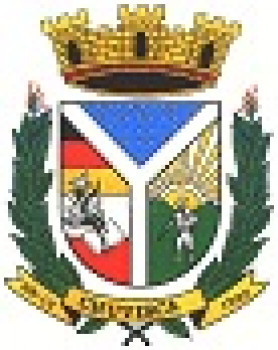 